J. E. Edmonds Elementary School4495 Simpson RoadForest Park, GA 30297Office: (678) 827-7932Principal:  Maurice Roberts	            	Assistant Principal: Dr. Aquannette SalterSchool Parent Compact Input FormWhat is a School-Parent Compact? A school-parent compact is an agreement that parents, students and teachers develop together. It explains how parents and teachers will work in partnership to make sure all students get the individual support they need to reach and exceed grade level standards.  We hosted 3 input meetings this school year, however we still need your input. Edmonds Elementary Schools academic focus this year will be reading based on Georgia Milestones data.  Communication about Student Learning What is the best ways for teachers to communicate about your child’s progress in reading? _____________________________________________________________________________________In the Classroom and at Home What reading activities would you like to do at home that could be sent home by your student’s teacher? _____________________________________________________________________________________________________________________________________________________________________________________________________________________________________________________________________________________________________________________________________________ Do you agree that the school-parent compact should focus on increasing the reading scores on the Georgia Milestone? Yes____ No____ Please share any other comments or suggestions you may have on the school-parent compact. _______________________________________________________________________________________________________________________________________________________________________________________________________________________________________________________________ Name: _______________________________ Signature: ____________________________Date: ________________________________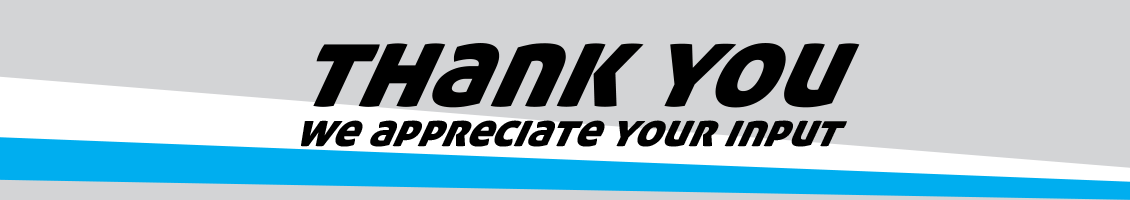 